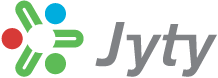    Jyty Vammala ry järjestää KESÄMATKA KOLMÅRDENIIN 12. – 14.6.2019 (ke - pe)12.6.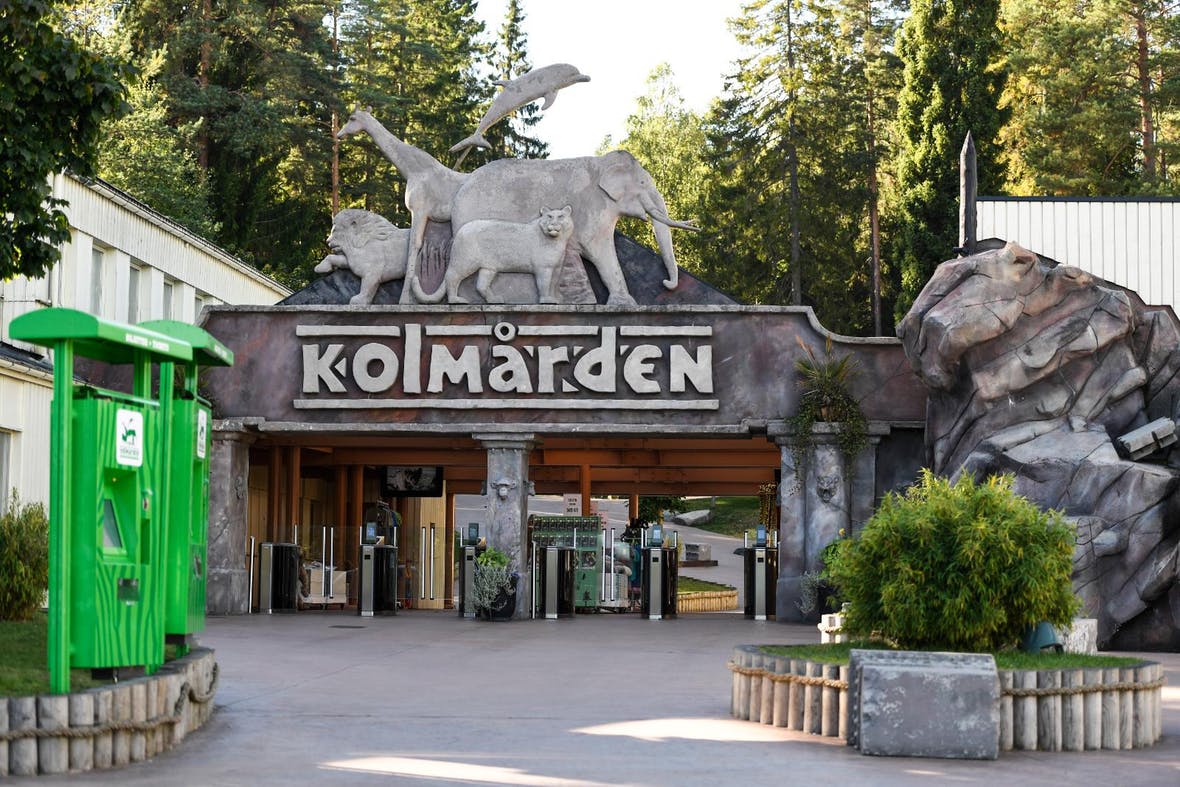 Lähtö Lauhamon talli 17:00Linja-autoasema 17:15Pehulan tori 17:25Huittisten linja-autoasema 17:50Viking Grace lähtee Turun satamasta 20:55(Päivällinen lisämaksusta 33 €)13.6.Laiva saapuu Tukholmaan 6:30Laivalla lisämaksusta meriaamiainen (11 €)Matka Kolmårdeniin kestää noin 2,5 tuntiaMatkalla taukoja, mahdollisuus syödä vaikka aamiainenOmatoimista tutustumista eläinpuistossa noin 6 tuntia.Satamassa klo 19:00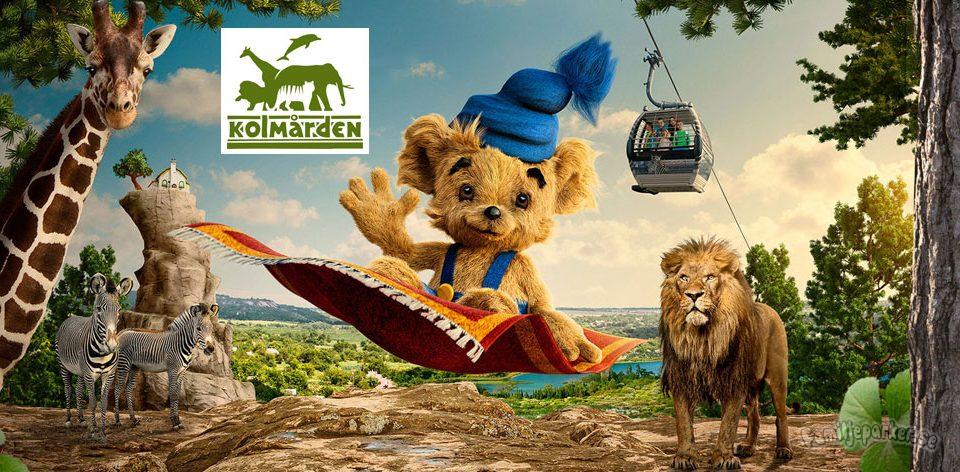 Päivällinen lisämaksusta (32 €)Viking Amorella lähtee kotimatkalle 20:00 14.6.			Laivalla lisämaksusta meriaamiainen (11 €)Turussa 7:35Sastamala noin 10:45Huom! Matkalle mukaan kuvallinen henkilötodistus,              lapset alle 15 v riittää kuvaton Kela-korttiMatkan hinta jäsen 100 €, muut 170 €/ 2 hengen B-luokan hytissäLapset alle 12 v.  85 €, kahden aikuisen kanssa samassa hytissäMatkaan sisältyy bussikuljetus, laivamatkan Inside B-luokan hytti, pääsylippu eläintarhaan (gondolisafari, delfinaario, eläintarha)Sitovat ilm. 12.4. mennessä Tarja Alanen puh. 050 367 0317 tai sähköpostilla tarja.alanen@satuoy.fi 